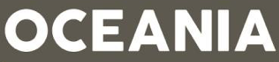 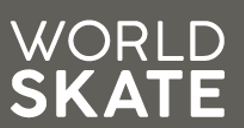 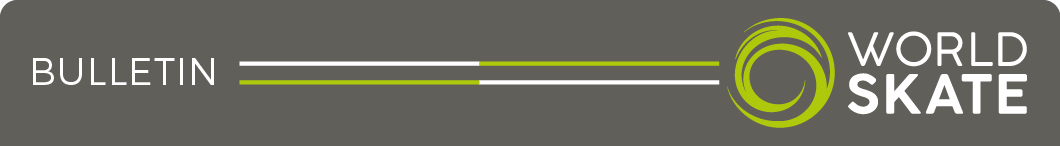 WORLD SKATE OCEANIA ARTISTIC SKATING CHAMPIONSHIPSANDPACIFIC CUP OPEN COMPETITIONCITY – COUNTRYNew Plymouth – New ZealandFROM 12th to 17th June 2024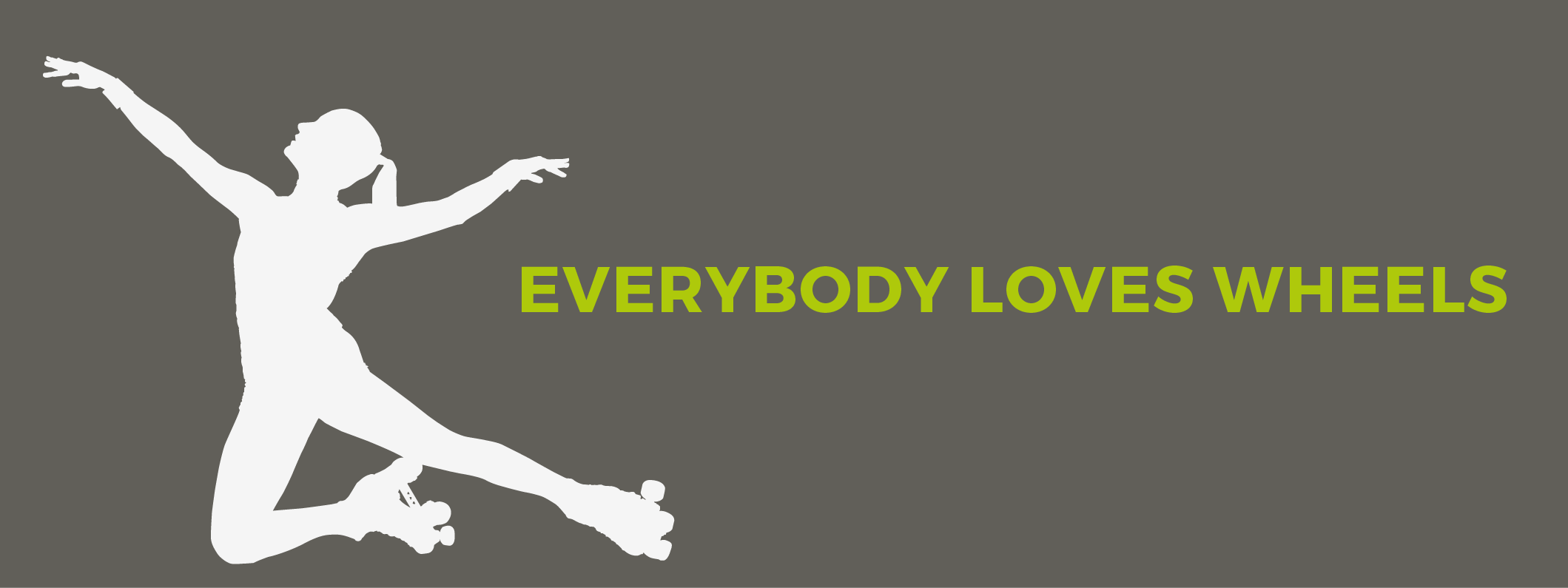 BULLETIN N°02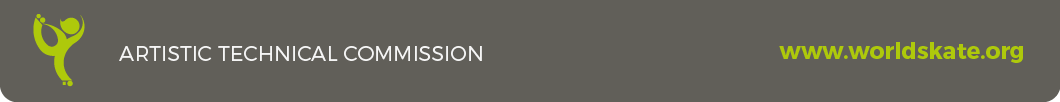 OCEANIA ARTISTIC TECHNICAL COMMISSION WORLD SKATE OCEANIA ARTISTIC CHAMPIONSHIPS AND PACIFIC CUP 2024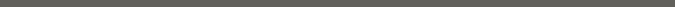 Dear Colleagues,World Skate Oceania advises that the 2024 World Skate Oceania Artistic Skating Championships and Pacific Cup Open Competition will be hosted by the New Zealand Federation of Roller Sports [Skate NZ] in New Plymouth, New Zealand from the 12th to the 17th of June 2024. Note that these dates may be amended to the 18th of June if the number of entries requires it. EVENTS AND ENTRIESThe Oceania competition is open to skaters from countries affiliated to World Skate Oceania. The Pacific Cup competition is open to skaters from countries affiliated to World Skate.  Sanctions from home federations are required for international skaters.Each Federation shall use its own method to select the team it enters for the competition. Teams selected for competition at the Oceania Artistic Championships shall be the official Team of the country they are representing. Categories will be as per World Skate General Rules 2.3.Competitors representing countries affiliated with World Skate Oceania in the Oceania Continental Championships are eligible for World Skate Ranking points for the categories of Junior and Senior Solo Dance, Couples Dance, Pairs and Free Skating.The following is a list of events offered and the number of participants that can be nominated per event from each representative federation.	For categories Tots, Minis and Espoir: These events are Pacific Cup competition. Requirements will be as per World Skate 2024. Each federation may enter up to 5 registrations per event. For Dance and Solo Dance, the event will consist of a Free Dance only. For Free Skating, Pairs and Inline the event will consist of a Long Program only.	For categories Cadet, Youth, Junior and Senior: Requirements will be as per World Skate 2024. Each federation may enter up to 7 registrations per event for Oceania events and up to 7 registrations for Pacific Cup events.	For Masters’ categories: These events are Pacific Cup competition. Requirements will be as per the document attached to this bulletin.  Each federation may enter up to 5 registrations per master’s event.REGISTRATION    Registration Forms: National Federations can register athletes by completing the forms attached to this bulletin. Please send entry forms to SkateNZ Secretary Leanne Burling execoff@skatenz.org.nz    Registration Fee: NZ$380 per skater for registration and first event                               NZ$55 per additional event (payable up to a maximum per skater NZ$435)      i.e. A skater registering to compete in one event pays a total of NZ$380. A Skater registering      in 2 or more events pays a total of NZ$435.     Payment: Payments can be made by federations to the following account:	New Zealand Federation of Roller Sports	Account Number: 01 0461 0107097 29	Bank Name: ANZ Tokoroa	Bank Address: 21 Bridge St, Tokoroa 3420	BIC/SWIFT Code: ANZBAU3M	Reference: Oceania Artistic_Country Name    Registration and Payment Closes: Wednesday 1st May 2024TRANSPORT AND ACCOMMODATIONTravel and accommodation costs are the responsibility of participating skaters/officials and/or their respective National Federations. Attached is a list of accommodation options, prices and contact details to arrange your own accommodation.VENUE TSB Stadium, 1 Rogan Street, Welbourn, New Plymouth 4310.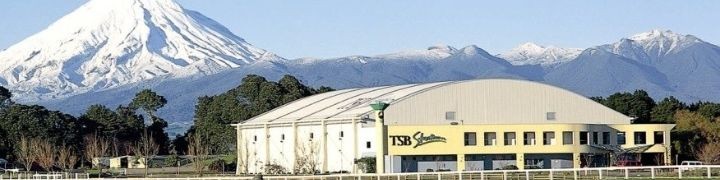 New Plymouth is the major city of the Taranaki region on the west coast of the North Island of New Zealand. The city is located at the base of Mount Taranaki and is known for its picturesque parks, arts scene and year round adventure with sun, sea, sand and snow! For further information about New Plymouth see https://www.newzealand.com/au/new-plymouth/ A fee may be charged for any or all sessions. Skate New Zealand, as hirer of the venue, reserves the right to refuse entry to any person. Persons entering the facility agree that it  is a condition of entry to the facility that the Federation is absolved from all liability and claims however arising from injury or damage as a result of the entrant’s attendance at the facility and/or participation. The facility has access for persons with a disability.AWARDSSkaters placing 1st, 2nd and 3rd in the Pacific Cup Competition will be presented with Pacific Cup awards. A presentation of World Skate Oceania Championship awards will be made to participants representing federations affiliated with World Skate Oceania placing 1st, 2nd or 3rd. All skaters will receive a certificate of participation.ANTI DOPINGAntidoping control will be carried out in accordance with World Skate Antidoping rules.A Certificate of Successful Completion of an Education Programme provided by a NADO or WADA must be completed and signed by all athletes, Officials and support personnel participating in Oceania Artistic Championships.A copy of the certificate of education is to be held with the Team Managers and made available upon request.VISASAustralian citizens do not need a visa to travel to New Zealand. Japan, Korea, Brazil and Taiwan are all visa waiver countries to enter New Zealand so they need to complete an electronic travel authority (NZeTA) request with Immigration New Zealand.  Costs $17 NZD and takes 3-4 days to process all online.  See the URL link following:New Zealand Electronic Travel Authority (NZeTA) | Immigration New ZealandIndia, China and Indonesia are not visa waiver countries to enter New Zealand. These skaters will need to apply for a short-term stay visa.  There is one for sportspeople or sports event organisers/workers etc.  Stay is allowed up to 3 months, costs $211NZD and approval will take approx. 6-8 weeks.  This is the most appropriate if only staying for the championships.  See link for application following:Sports Events Visitor Visa | Immigration New ZealandOr a general visitor visa is available.  Stay is allowed 6-9 months, costs $211NZD and approval will take 4-6 weeks.  This is for visitors mostly.  See link for application following:Visitor Visa | Immigration New ZealandNote: both will require a number of pieces of evidence; available funds to support themselves whilst in New Zealand, travel plans, sports event involvement (if sports visa) also check on character and health.Attachments:2024 Pacific Cup Masters RequirementsNew Plymouth Accommodation2024 Pacific Cup Entry Forms2024 World Skate Oceania Artistic Championship Entry FormsFor further information or enquiries please contact World Skate Oceania Artistic Commission Chairperson, Mrs Seona Martin at seona.martin@worldskate.org Seona Martin	Karen Doyle          World Skate Oceania	World Skate           Artistic Commission Chair                	Commissioner for Oceania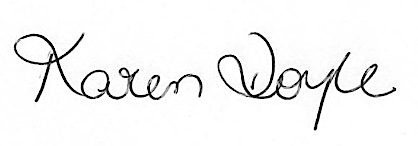 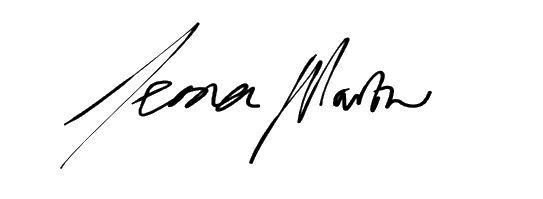 CATEGORYEVENTSTotsMinisEspoirFiguresCouples Dance (Free dance only)Solo Dance (Free dance only)Free Skating (Long program only)Inline (Long program only)Pairs (Long program only)Cadet YouthFiguresCouples Dance Solo Dance Free Skating Inline Pairs Quartet (Cadet)CATEGORYEVENTSJunior SeniorFiguresCouples Dance Solo Dance Free Skating Inline PairsQuartetPrecisionMastersFiguresCouples Dance CompulsoryCouples Dance Style DanceCouples Dance Free DanceSolo Dance CompulsorySolo Dance Style DanceSolo Dance Free DanceFree Skating Advanced MastersFiguresCouples Dance CompulsorySolo Dance CompulsoryShowSmall GroupsLarge GroupsJunior GroupsAWDAdaptive events are available for athletes with a disability. Federations wishing to enter athletes in these events must contact Seona Martin via email seona.martin@worldskate.org to express interest. Please submit documentation including code of paralympic classification and requirements of the athletes category as per competition within your national federation.